RELATÓRIO DE RECEBIMENTO DE ANIMAIS SILVESTRES DO MÊS DE JUNHO PROVENIENTES DO MUNICÍPIO ITATIBATABELA RESUMORELAÇÃO DE ÓBITOS DE ANIMAIS SILVESTRESTABELA RESUMORELAÇÃO DE SOLTURAS DE ANIMAIS SILVESTRESTABELA RESUMOANIMAIS SILVESTRES PROVENIENTES DO MUNICÍPIO ITATIBA QUE PERMANECEM EM PROCESSO DE REABILITAÇÃO NA ASSOCIAÇÃO MATA CILIARRELATÓRIO FOTOGRÁFICO DE ANIMAIS SILVESTRES NO MÊS DE JUNHO DO MUNICÍPIO DE ITATIBA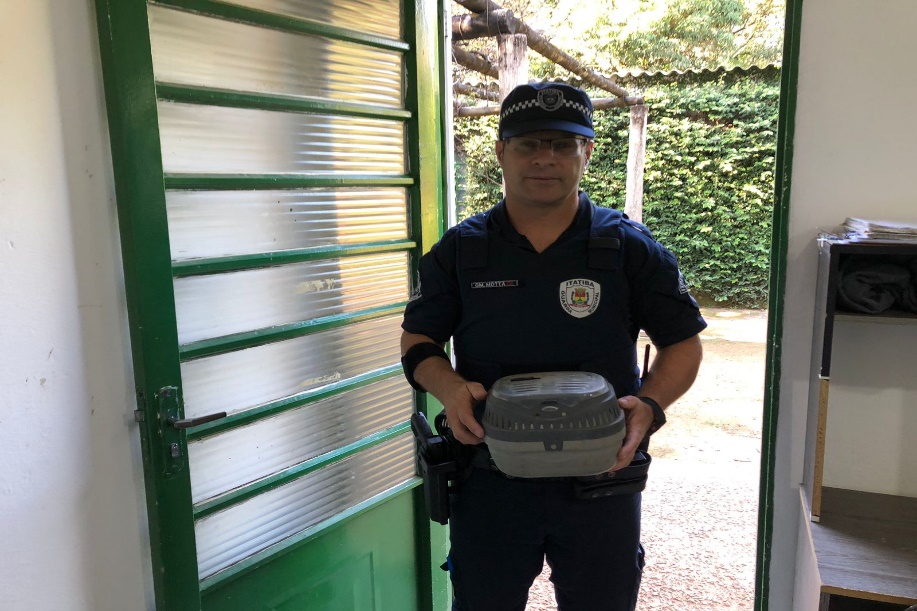 (43959) - Beija-flor-tesoura, encontrado em residência, apático, infestado por piolho. Entregue pela Guarda Municipal de Itatiba no dia 08-06-2023.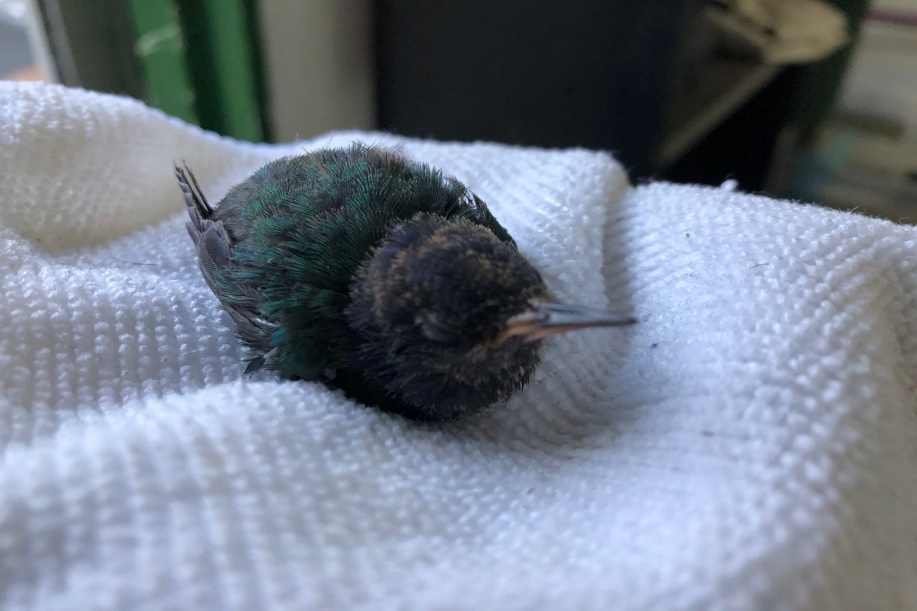 (43959) - Beija-flor-tesoura.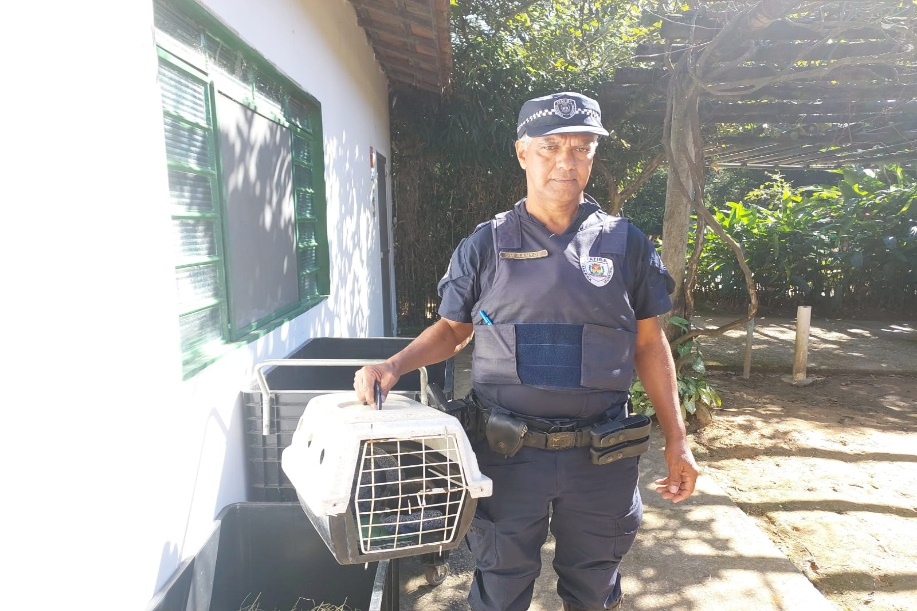 (43961 e 43962) – Saguis-de-tufo-preto, mãe e filhote foram atacados por cão. Entregues pela Guarda Municipal de Itatiba no dia 09-06-2023.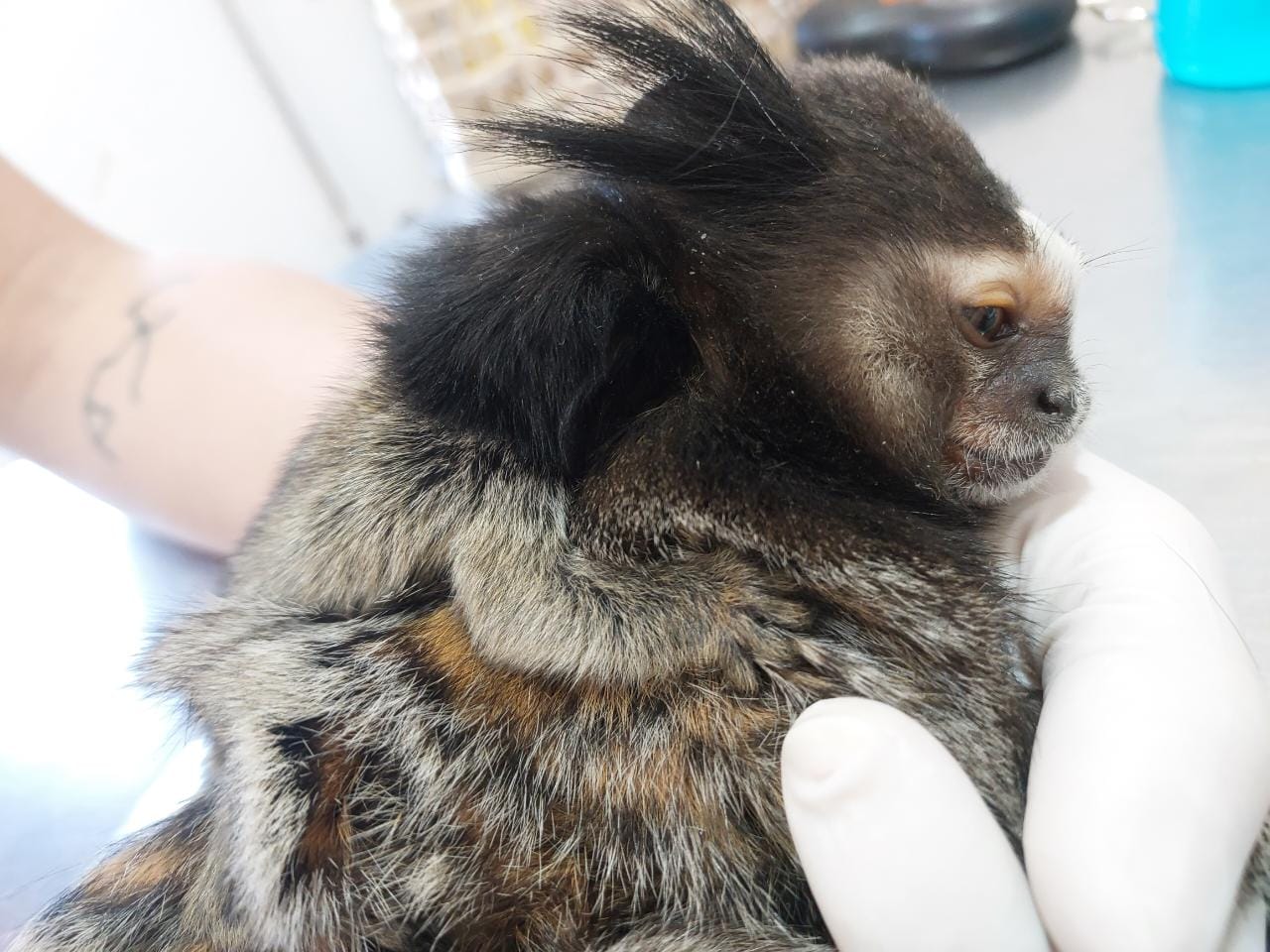 (43961) – Sagui-de-tufo-preto.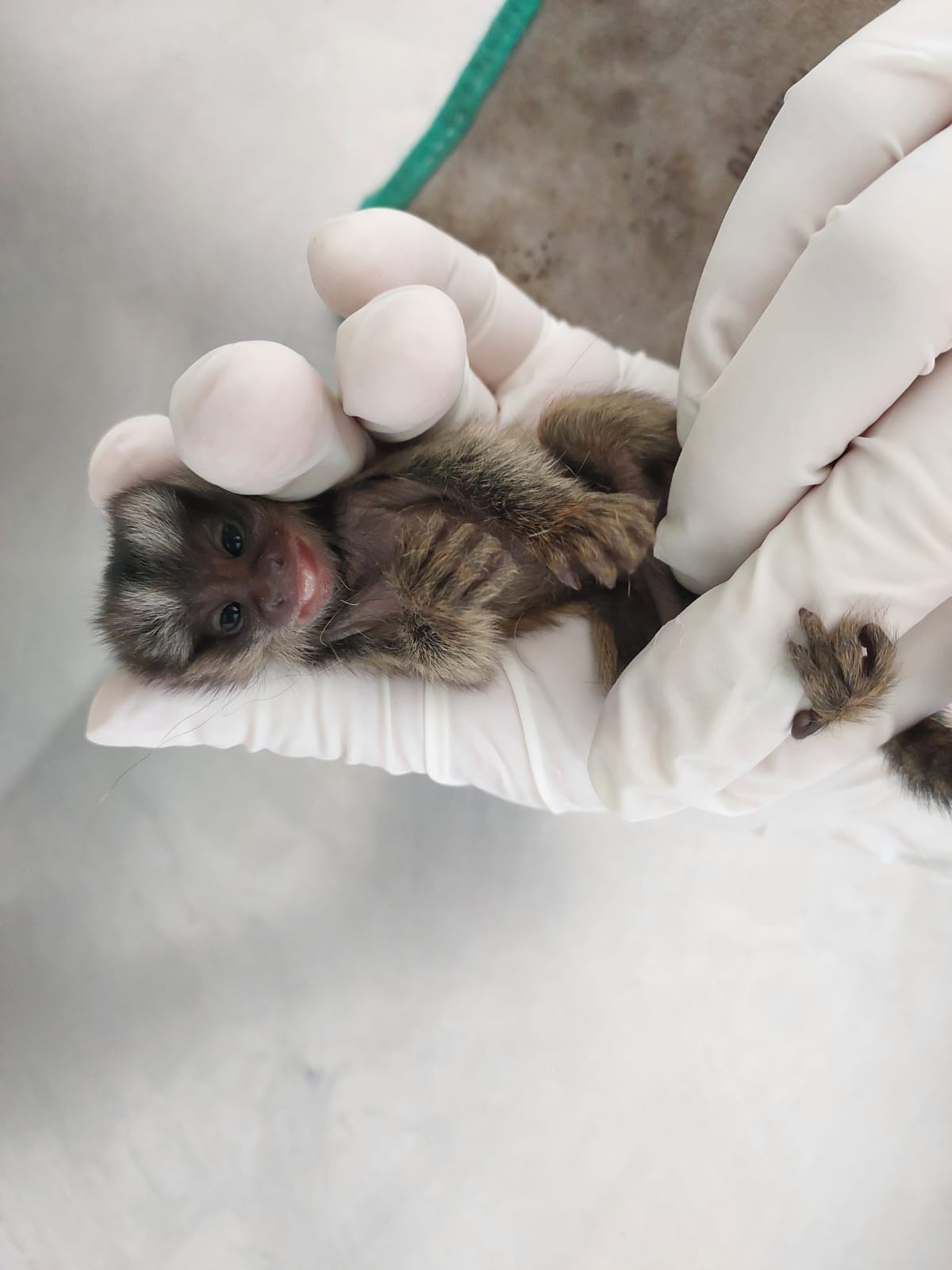 (43962) – Sagui-de-tufo-preto.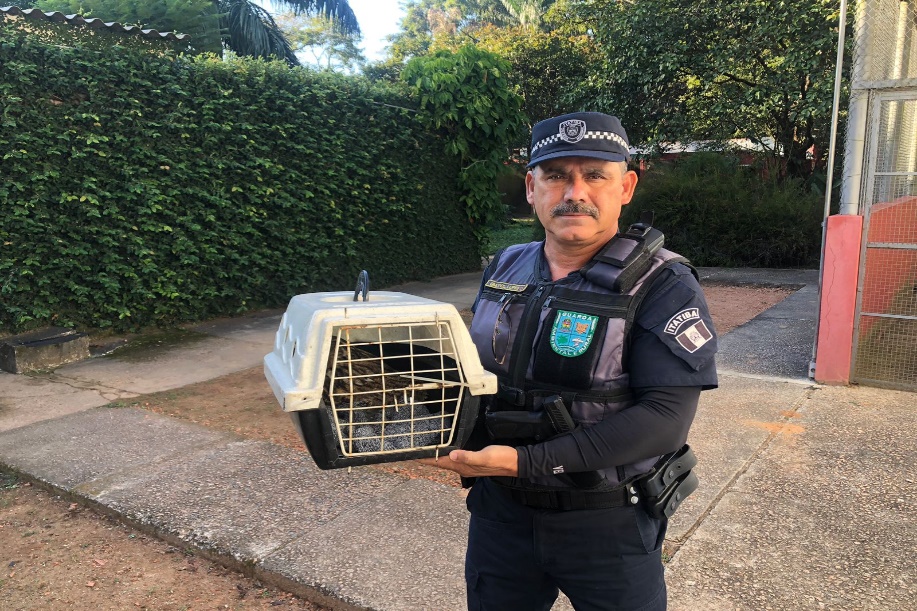 (43970) - Coruja-orelhuda, encontrada em residência, caquético, com amputação traumática de asa esquerda. Entregue pela Guarda Municipal de Itatiba no dia 11-06-2023.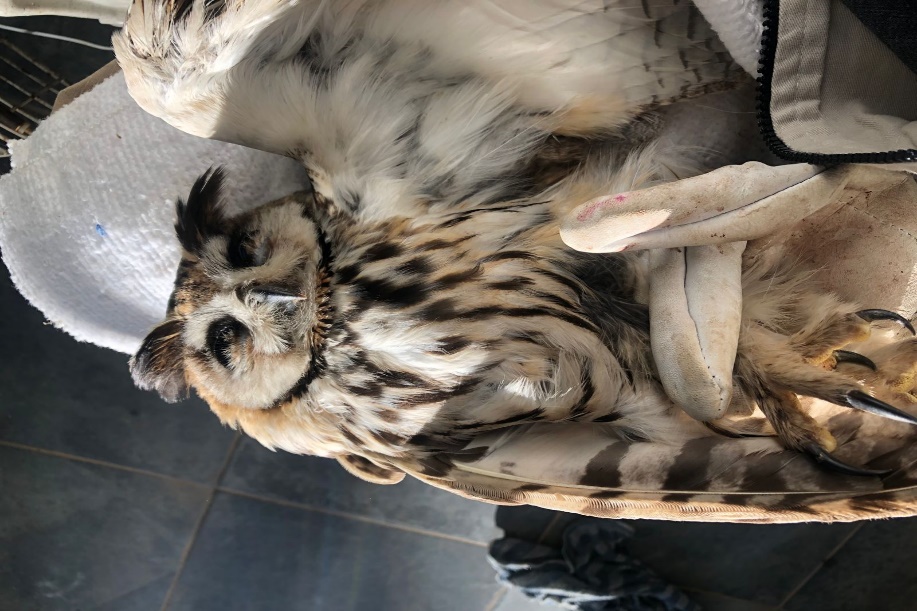 (43970) - Coruja-orelhuda.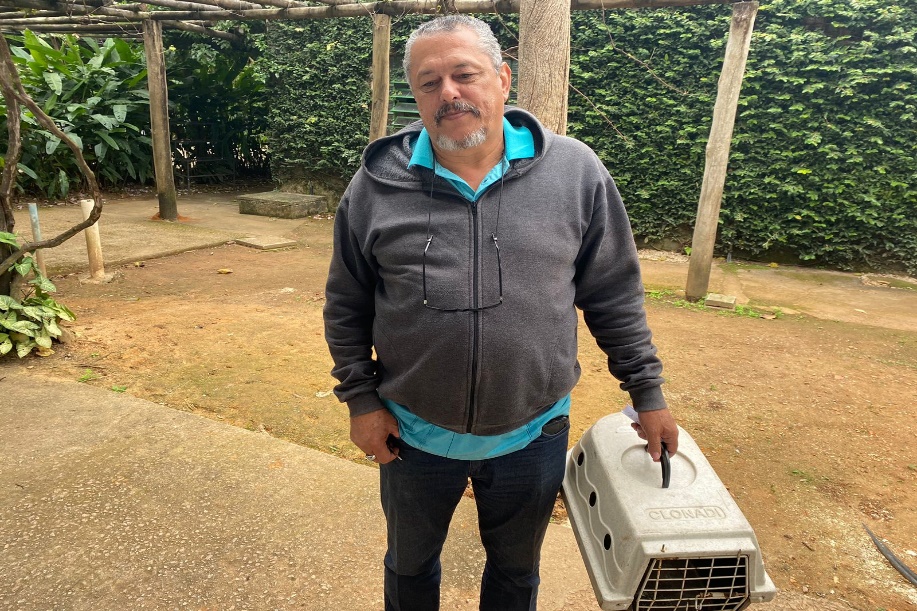 (43997) - Maritaca, jovem, com amputação traumática por garroteamento de membro posterior esquerdo. Entregue pela Guarda Municipal de Itatiba no dia 13-06-2023.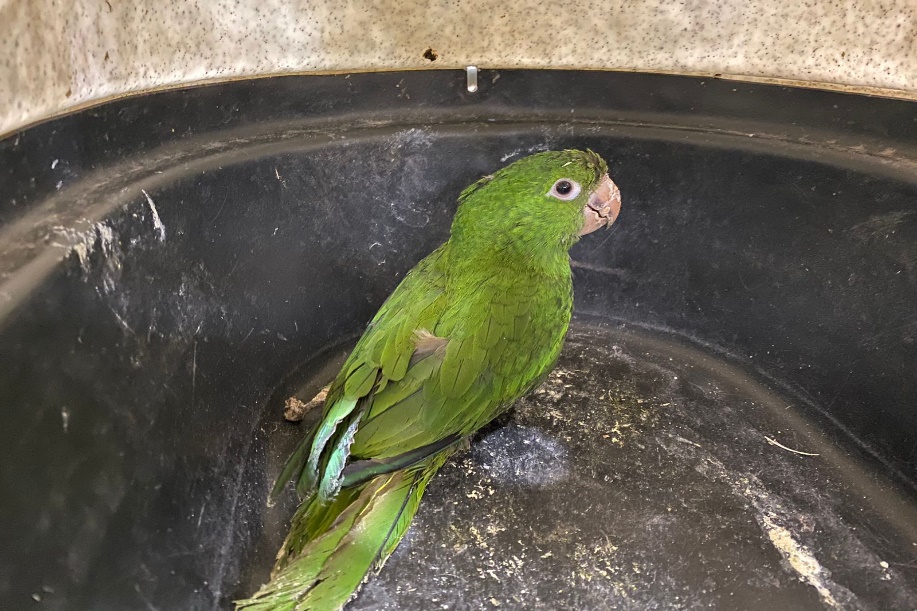 (43997) – Maritaca.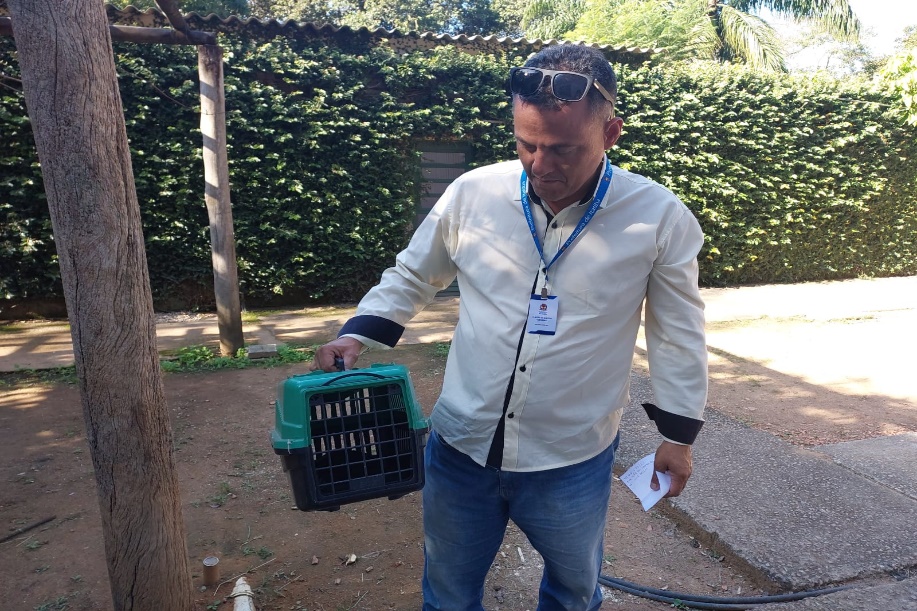 (44288) – Sagui-de-tufo-preto, macho, jovem, eletrocussão. Entregue pela Prefeitura de Itatiba no dia 27-06-2023.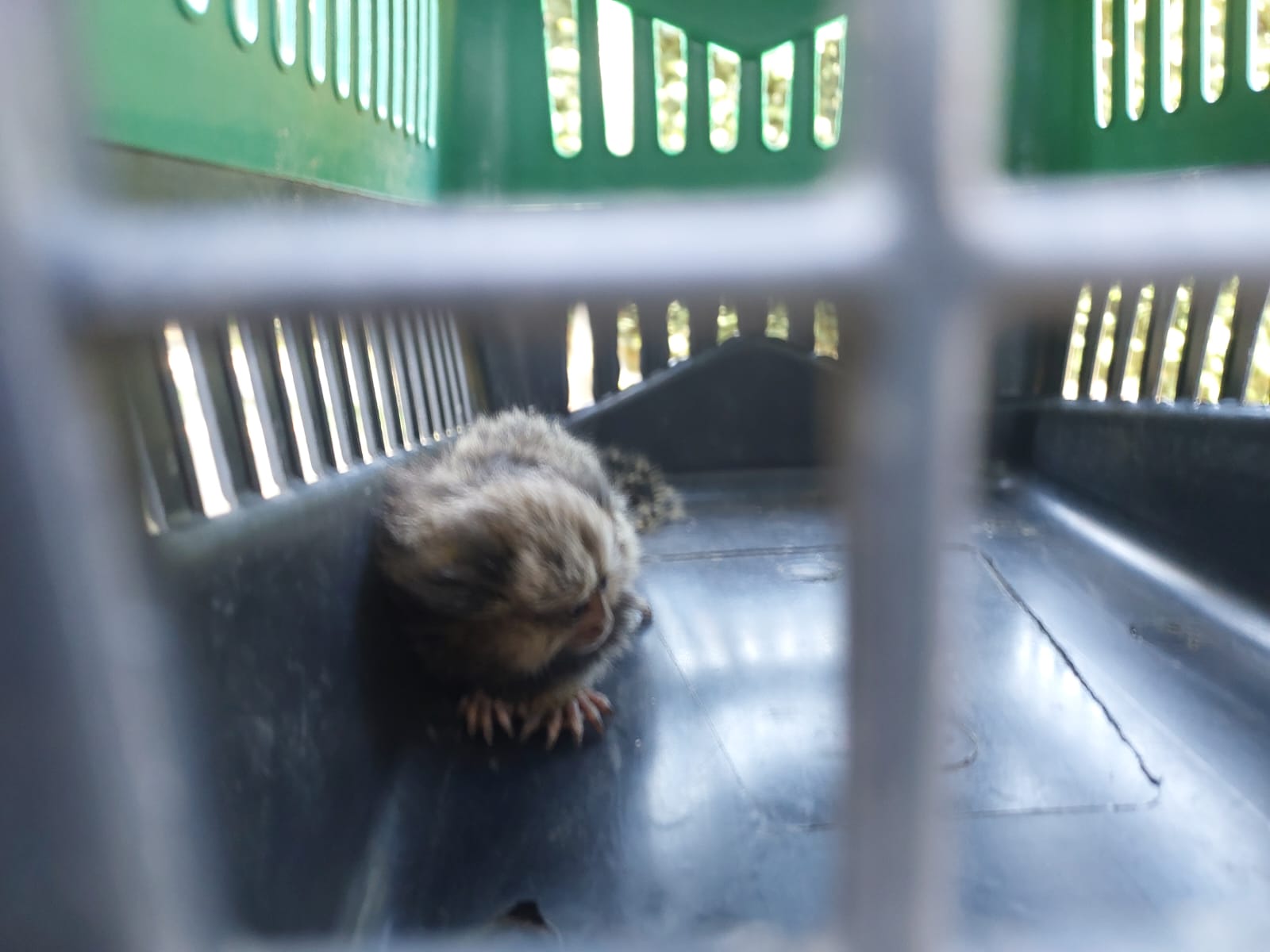 (44288) – Sagui-de-tufo-preto.RGDATA DE ENTRADANOME POPULARNOME CIENTÍFICO4395107/06/2023SocozinhoButorides striata4395908/06/2023Beija-flor-tesouraEupetomena macroura4396109/06/2023Sagui-de-tufo-pretoCallithrix penicillata4396209/06/2023Sagui-de-tufo-pretoCallithrix penicillata4397011/06/2023Coruja-orelhudaAsio clamator4399713/06/2023Periquitão-maracanãPsittacara leucophthalmus4402016/06/2023Sagui-de-tufo-pretoCallithrix penicillata4428827/06/2023Sagui-do-tufo-pretoCallithrix penicillataTOTAL: 8 ANIMAISTOTAL: 8 ANIMAISTOTAL: 8 ANIMAISTOTAL: 8 ANIMAISCLASSENº DE ANIMAIS%Aves450Mamíferos450Répteis00TOTAL8100RGDATA DE ENTRADANOME POPULARNOME CIENTÍFICODESTINODATA DE SAÍDADATA DE SAÍDA3737802/03/2022Sagui-de-tufo-pretoCallithrix penicillataOBITO29/06/202329/06/20233984826/09/2022BicudoOryzoborus maximilianiOBITO12/06/202312/06/20234278317/02/2023Cachorro-do-matoCerdocyon thousOBITO21/06/202321/06/20234341126/03/2023Periquitão-maracanãPsittacara leucophthalmusOBITO13/06/202313/06/20234378106/05/2023Periquitão-maracanãPsittacara leucophthalmusOBITO17/06/202317/06/20234395107/06/2023SocozinhoButorides striataOBITO07/06/202307/06/20234395908/06/2023Beija-flor-tesouraEupetomena macrouraOBITO09/06/202309/06/20234396109/06/2023Sagui-de-tufo-pretoCallithrix penicillataOBITO14/06/202314/06/20234396209/06/2023Sagui-de-tufo-pretoCallithrix penicillataOBITO13/06/202313/06/20234397011/06/2023Coruja-orelhudaAsio clamatorOBITO11/06/202311/06/20234402016/06/2023Sagui-de-tufo-pretoCallithrix penicillataOBITO18/06/202318/06/20234428827/06/2023Sagui-de-tufo-pretoCallithrix penicillataOBITO29/06/202329/06/2023TOTAL: 12 ANIMAISTOTAL: 12 ANIMAISTOTAL: 12 ANIMAISTOTAL: 12 ANIMAISTOTAL: 12 ANIMAISTOTAL: 12 ANIMAISCLASSENº DE ANIMAIS%Aves650Mamíferos650Répteis00TOTAL12100RGDATA DE ENTRADANOME POPULARNOME CIENTÍFICODESTINODATA DE SAÍDALOCAL SOLTURA3946108/09/2022Tico-ticoZonotrichia capensisSoltura29/06/2023ETEC Jundiaí3984726/09/2022PintassilgoSpinus magellanicusSoltura29/06/2023ETEC Jundiaí3985126/09/2022BigodinhoSporophila lineolaSoltura29/06/2023ETEC Jundiaí3985226/09/2022BigodinhoSporophila lineolaSoltura29/06/2023ETEC Jundiaí4181726/12/2022ColeirinhoSporophila caerulescensSoltura29/06/2023ETEC Jundiaí4189430/12/2022ColeirinhoSporophila caerulescensSoltura29/06/2023ETEC Jundiaí4189530/12/2022ColeirinhoSporophila caerulescensSoltura29/06/2023ETEC Jundiaí4189830/12/2022BigodinhoSporophila lineolaSoltura29/06/2023ETEC Jundiaí4190030/12/2022Tico-ticoZonotrochia capemsisSoltura29/06/2023ETEC JundiaíTOTAL: 9 ANIMAISTOTAL: 9 ANIMAISTOTAL: 9 ANIMAISTOTAL: 9 ANIMAISTOTAL: 9 ANIMAISTOTAL: 9 ANIMAISTOTAL: 9 ANIMAISCLASSENº DE ANIMAIS%Aves9100Mamíferos00Répteis00TOTAL9100RGDATA DE ENTRADANOME POPULARNOME CIENTÍFICO3636306/01/2022Periquitão-maracanãPsittacara leucophthalmus3636406/01/2022Sagui-de-tufo-brancoCallithrix jacchus3639008/01/2022Trinca-ferroSaltator similis3639808/01/2022Canário-belgaSicalis sp.3639908/01/2022Canário-belgaSicalis sp.3640208/01/2022ColeirinhoSporophila caerulescens3640308/01/2022ColeirinhoSporophila caerulescens3640408/01/2022TiziuVolatinia jacarina3640708/01/2022ColeirinhoSporophila caerulescens3641309/01/2022RolinhaColumbina talpacoti3641409/01/2022Gambá-de-orelha-brancaDidelphis albiventris3641509/01/2022Gambá-de-orelha-brancaDidelphis albiventris3641609/01/2022Gambá-de-orelha-brancaDidelphis albiventris3641709/01/2022Gambá-de-orelha-brancaDidelphis albiventris3646210/01/2022GambáDidelphis sp.3646310/01/2022GambáDidelphis sp.3652214/01/2022Gambá-de-orelha-brancaDidelphis albiventris3668323/01/2022RolinhaColumbina talpacoti3673427/01/2022SabiáTurdus sp.3680201/02/2022Gambá-de-orelha-brancaDidelphis albiventris3684902/02/2022BigodinhoSporophila lineola3685002/02/2022PintassilgoSpinus magellanicus3685102/02/2022Papa-capimSporophila nigricollis3686203/02/2022Sagui-de-tufo-pretoCallithrix penicillata3693508/02/2022Beija-florTrochilidae3697209/02/2022CuricacaTheristicus caudatus3702811/02/2022Periquitão-maracanãPsittacara leucophthalmus3708015/02/2022Periquitão-maracanãPsittacara leucophthalmus3714518/02/2022PardalPasser domesticus3715718/02/2022Periquitão-maracanãPsittacara leucophthalmus3728925/02/2022Periquitão-maracanãPsittacara leucophthalmus3733928/02/2022Periquitão-maracanãPsittacara leucophthalmus3735801/03/2022Coruja-do-matoMegascops choliba3737202/03/2022Quiri-quiriFalco sparverius3739303/03/2022Periquitão-maracanãPsittacara leucophthalmus3741404/03/2022Periquitão-maracanãPsittacara leucophthalmus3754306/03/2022Gambá-de-orelha-pretaDidelphis aurita3754406/03/2022Gambá-de-orelha-pretaDidelphis aurita3756107/03/2022Trinca-ferroSaltator similis3768112/03/2022Periquitão-maracanãPsittacara leucophthalmus3770514/03/2022Periquitão-maracanãPsittacara leucophthalmus3771915/03/2022Periquitão-maracanãPsittacara leucophthalmus3772015/03/2022Periquitão-maracanãPsittacara leucophthalmus3779519/03/2022CaxinguelêSciurus aestuans3780120/03/2022Periquitão-maracanãPsittacara leucophthalmus3789529/03/2022Periquitão-maracanãPsittacara leucophthalmus3795506/04/2022Sagui-de-tufo-pretoCallithrix penicillata3796107/04/2022AvoanteZenaida auriculata3862309/05/2022PavóPyroderus scutatus3863010/05/2022CarcaráCaracara plancus3870916/05/2022Gambá-de-orelha-pretaDidelphis aurita3875123/05/2022SeriemaCariama cristata3909119/07/2022Arara-canindéAra ararauna3925511/08/2022Jabuti-pirangaChelonoidis carbonaria3945008/09/2022Canário-da-terraSicalis flaveola3945408/09/2022Galo-da-campinaParoaria dominicana3945608/09/2022CorrupiãoIcterus jamacaii3945808/09/2022Coleirinha-papa-capim-baianoSporophila nigricollis3945908/09/2022Coleirinha-papa-capim-baianoSporophila nigricollis3946008/09/2022Tico-tico-reiCoruphospingus cucullatus3955712/09/2022Cachorro-do-matoCerdocyon thous3962615/09/2022GambáDidelphis sp.3979522/09/2022Gambá-de-orelha-pretaDidelphis aurita3979622/09/2022Gambá-de-orelha-pretaDidelphis aurita3981123/09/2022Periquitão-maracanãPsittacara leucophthalmus3981423/09/2022Coruja-do-matoMegascops choliba3984626/09/2022Canário-da-terraSicalis flaveola3989727/09/2022Gambá-de-orelha-brancaDidelphis albiventris3989927/09/2022Gambá-de-orelha-brancaDidelphis albiventris3990127/09/2022Gambá-de-orelha-brancaDidelphis albiventris3997630/09/2022Gambá-de-orelha-pretaDidelphis aurita3997730/09/2022Gambá-de-orelha-pretaDidelphis aurita4009504/10/2022Coruja-do-matoMegascops choliba4027208/10/2022Gambá-de-orelha-pretaDidelphis aurita4031709/10/2022Gambá-de-orelha-brancaDidelphis albiventris4034810/10/2022GambáDidelphis sp.4042713/10/2022Coruja-do-matoMegascops choliba4043914/10/2022Andorinhão-do-temporalChaetura meridionalis4045915/10/2022GambáDidelphis sp.4061221/10/2022Coruja-do-matoMegascops choliba4061721/10/2022Gambá-de-orelha-pretaDidelphis aurita4072027/10/2022Periquitão-maracanãPsittacara leucophthalmus4086003/11/2022JabutiChelonoidis sp.4086103/11/2022JabutiChelonoidis sp.4086203/11/2022JabutiChelonoidis sp.4086303/11/2022JabutiChelonoidis sp.4094007/11/2022Gambá-de-orelha-brancaDidelphis albiventris4102313/11/2022Periquitão-maracanãPsittacara leucophthalmus4110818/11/2022Coruja-do-matoMegascops choliba4112320/11/2022Coruja-do-matoMegascops choliba4115621/11/2022Sagui-de-tufo-pretoCallithrix penicillata4124725/11/2022Coruja-do-matoMegascops choliba4143630/11/2022Jabuti-pirangaChelonoidis carbonaria4152706/12/2022Periquito-de-encontro-amareloBrotogeris chiriri4163114/12/2022Urubu-de-cabeça-pretaCoragyps atratus4180626/12/2022Trinca-ferroSaltatos similis4180726/12/2022Trinca-ferroSaltatos similis4180826/12/2022Trinca-ferroSaltatos similis4181026/12/2022Trinca-ferroSaltatos similis4181226/12/2022Trinca-ferroSaltatos similis4184327/12/2022BigodinhoSporophila lineola4188330/12/2022Canário-da-terraSicalis flaveola4188430/12/2022Canário-da-terraSicalis flaveola4188730/12/2022Trinca-ferroSaltator similis4188830/12/2022Trinca-ferroSaltator similis4189030/12/2022Trinca-ferroSaltator similis4189130/12/2022Trinca-ferroSaltator similis4189930/12/2022Sabiá-laranjeiraTurdus rufiventris4190130/12/2022Pintassilgo-venezuelanoSpinus cucullata4195902/01/2023Andorinhão-do-temporalChaetura meridionalis4206008/01/2023Gambá-de-orelha-pretaDidelphis aurita4220717/01/2023Gambá-de-orelha-pretaDidelphis aurita4220817/01/2023Gambá-de-orelha-pretaDidelphis aurita4220917/01/2023Sanhaço-cinzentoThraupis sayaca4221917/01/2023GambáDidelphis sp.4234624/01/2023Gambá-de-orelha-pretaDidelphis aurita4254807/02/2023Gambá-de-orelha-pretaDidelphis aurita4257508/02/2023RolinhaColumbina talpacoti4258808/02/2023Sagui-de-tufo-pretoCallithrix penicillata4276917/02/2023Periquitão-maracanãPsittacara leucophthalmus4312508/03/2023Gambá-de-orelha-pretaDidelphis aurita4316110/03/2023Canário-belgaSerinus canaria domestica4340025/03/2023Tigre-d'águaTrachemys scripta elegans4342127/03/2023JabutiChelonoidis carbonaria4344828/03/2023Periquitão-maracanãPsittacara leucophthalmus4365615/04/2023Tigre-d'águaTrachemys scripta elegans4371225/04/2023Periquitão-maracanãPsittacara leucophthalmus4371325/04/2023Periquitão-maracanãPsittacara leucophthalmus4376404/05/2023Periquitão-maracanãPsittacara leucophthalmus4380010/05/2023Sagui-hibridoCallithrix sp.4386824/05/2023Sagui-de-tufo-pretoCallithrix penicillata4389230/05/2023Periquitão-maracanãPsittacara leucophthalmus4399713/06/2023Periquitão-maracanãPsittacara leucophthalmusTOTAL: 133 ANIMAISTOTAL: 133 ANIMAISTOTAL: 133 ANIMAISTOTAL: 133 ANIMAIS